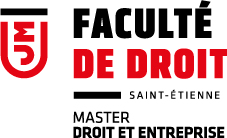 Évaluation du stagiaire/salarié par l’entrepriseLa Fac de Droit vous remercie d’avoir pris en stage un de ses étudiants. Afin d’évaluer cette expérience, nous vous demandons de bien vouloir remplir cette évaluation et la renvoyer à :nadine.camoes@univ-st-etienne.frLe Stagiaire Nom et Prénom : .Courriel : .Durée du stage : du  Au  .L’Organisme d’accueilNom de l’Organisme d’accueil – Raison Sociale : .Nom et prénom du tuteur de stage : .Fonction : .Courriel : .Le StageDescription des missions du stagiaireLes objectifs initiaux du stage ont-ils été atteints ?Oui et bien au-delà des missions confiées	  Oui, conformément aux missions fixées Non, pas entièrement	  Non, pas du tout Si non, pourquoi : .Page 1 sur 3Évaluation du stagiaire/salarié par l’entrepriseEvaluation du stagiaireVous estimez les aptitudes et compétences du stagiaire :Quels sont les points forts de l’étudiant ?Quels sont les points à améliorer ?.Globalement, le travail de l’étudiant-stagiaire a été :Exceptionnel	Bon	Moyen	InsuffisantConsidérez-vous que le bilan du stage soit en adéquation avec les objectifs initialement fixés ?Oui : entièrement	Oui : partiellement	Non : pas du toutAvez-vous des remarques, des précisions à apporter ?.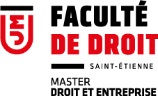 Page 2 sur 3Evaluation de stage par l’organisme d’accueilCette évaluation a-t-elle été discutée avec le stagiaire ?Oui	 NonAccepteriez-vous d’être contacté par notre chargée Relation Entreprise – afin d’être informé sur notre offre de formation, sur nos actions d’insertion professionnelle, etc. ?   Oui				 NonAccepteriez-vous de reprendre un de nos étudiants en stage ?        Oui	 NonAccepteriez-vous de prendre un de nos étudiants en contrat de professionnalisation ?    Oui 		Avoir des renseignements (coût, modalité, planning)		 Non	si non, pourquoi ? Si intéressé, Merci de préciser :Nom et Prénom de la personne à contacter : .Son statut : Son téléphone et/ou courriel : Nous vous remercions chaleureusement pour le temps que vous avez consacré à notre étudiant et à cette évaluation.N’hésitez pas à nous contacter pour toute information complémentaire : nadine.camoes@univ-st-etienne.frPage 3 sur 3												Excellent Très satisfaisantSatisfaisant  Insatisfaisant Sans objet dépassant très largement les compétences attenduesdépassant les compétences attenduescorrespondant aux compétences attenduesne correspondant pas aux compétences attenduesaucun élément n’a permis d’évaluer ce critèreTenue, présentation, politesse, courtoisiePonctualitéIntégration dans l’organisme d’accueilAptitude à communiquerCapacité à organiser son travailCapacité à travailler de façon autonomeCapacité à travailler en équipeEfficacité et qualité du travail réalisé   Niveau de connaissances    (générales et juridiques)Qualité de l’expression (orale et écrite)Qualité d’analyse, d’argumentation de raisonnementEsprit de synthèse   Motivation. Esprit d’initiative et curiositéSens des responsabilités et acceptation de la critique